Başlık : Bodrum Kent Konseyi Kadın Meclisi Muğla Kent Konseyi Kadın Meclisleri ile 2. BuluşmaBodrum Kent Konseyi Kadın Meclisi Muğla Kent Konseyleri Kadın Meclisleri 2. buluşması için 22 Aralık 2019'da Datça'da gerçekleştirildi.İl genelinde Kent Konseyi Kadın Meclisleri deneyim paylaşıp, kentlerine dair ortaklaştıracakları çalışmaları planlandı.Datça Kent Konseyi Kadın Meclisi'nin ev sahipliğini yaptığı buluşmaya, Bodrum, Fethiye ve Marmaris Kadın Meclisleri bir araya geldi. Bodrum'da ilki gerçekleşen buluşmadan bugüne kadar alınan yolu ve deneyimleri birbirimizle paylaştık.Yakın zamanda 19.12.2019 tarihli seçimle oluşan Fethiye Kent Konseyi Kadın Meclisi'nin seçim deneyimi aktarımı kadınların, Kentini yönetmede söz sahibi ve katılımcı, kenti hayata geçirmede, geçmiş kadın meclisleri süreçlerinden farklı olarak artık karar verici konumda olduğunu bir kez daha gösterdi.Bundan sonra, birbirimiz ile iletişim ağımızı genişletmek, Muğla iline dair ortak politik söz ve uygulamaya dönük karar verici konumda olmak, yerel yönetimde katılımcı, güvenli kent oluşturacak şekilde ayrımcılığı, eşitsizliği önlemek üzerine yapılacak çalışmalarda birlikte hareket edeceğimiz konusunda ortaklaştik.Bodrum Kent Konseyi Kadın Meclisi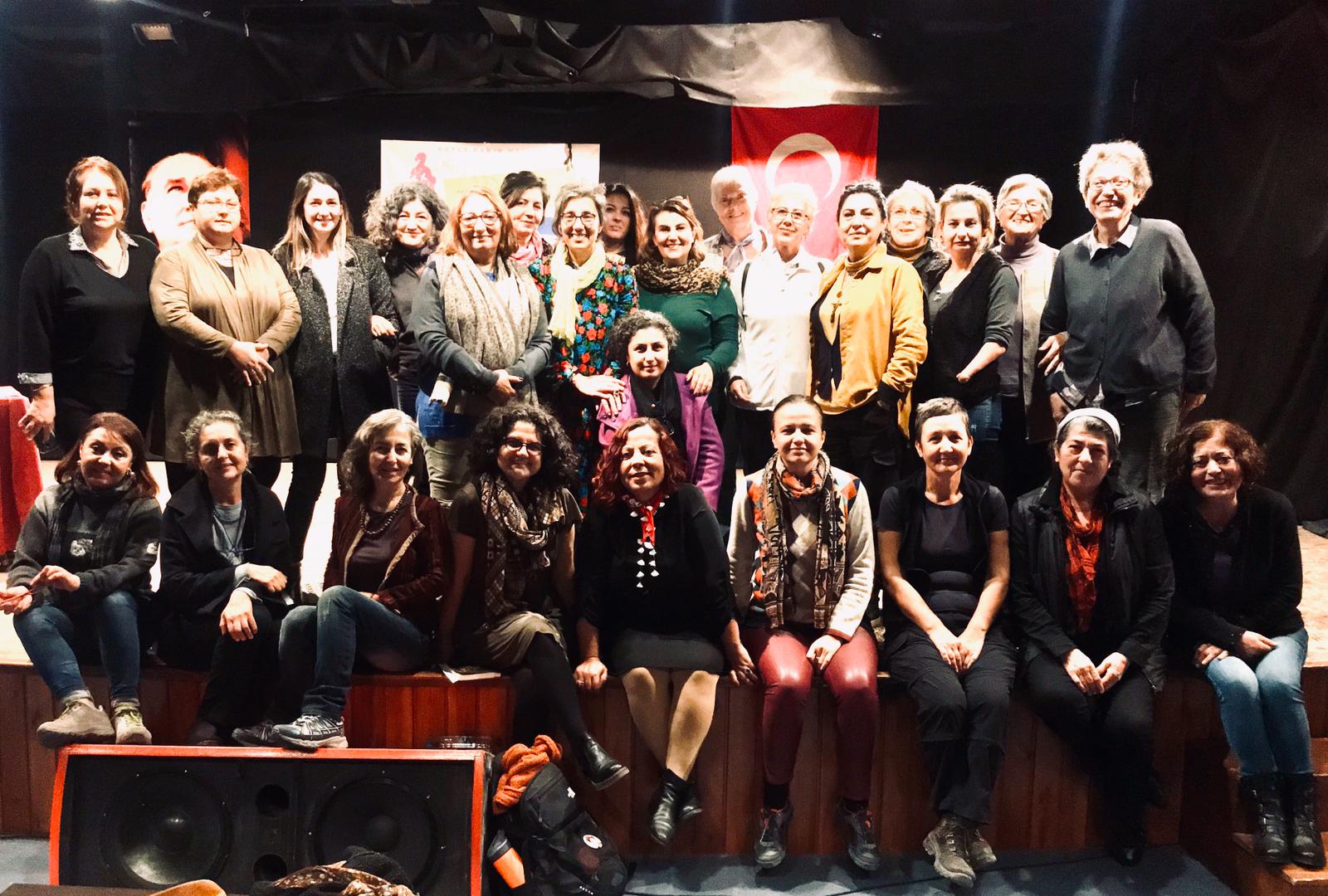 